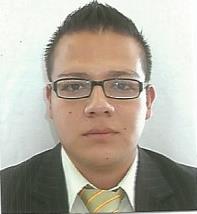 CURRICULUM VITAEINFORMACIÓN PERSONALNombre: Mario Alejandro Cuéllar Almendarez. Fecha de nacimiento: 21 de mayo de 1989.Domicilio: San David no. 638 Colonia Villas del Sol.Estado: San Luis Potosí, S.L.P.R.FC. CUAM8905213Q2CURP: CUAM890521HSPLLR06Cartilla Militar: C-9702472Teléfono celular: 4445385553.E-mail: alex_cuellar01@hotmail.comOBJETIVO PROFESIONALDesempeñarme y desarrollar todas mis capacidades, aplicar los conocimientos adquiridos durante los años de estudio con eficiencia y responsabilidad. Así como Formar parte de un equipo de trabajo y desarrollarme profesionalmente.FORMACIÓN ACADÉMICA.Universidad potosina. AC en el periodo 2008 - 2012. Carrera: Licenciatura en DerechoNivel académico: Licenciado en Derecho.Cedula Profesional: 09120759 EXPERIENCIA PROFESIONAL.2018 - 2019, Abogado Asociado de Cartera Cedida en Grupo Famsa, Jefe Inmediato, Lic. Angélica Yudith Gómez Aguilar  realizando actividades como:Cobranza extrajudicial y judicial  Gestión en campo Elaboración de convenios Procedimiento judicial  2016  - 2018 Abogado Gestor de cobranza Extra Judicial y Judicial en el Despacho Jurídico Fernández & Rivas, titular Lic. Maricruz Fernández Tovar,  realizando actividades como: Recuperación de cartera vencida Gestión telefónica Gestión en campoElaboración de convenios Procedimiento judicial 2014 – 2016  Pasante  en el Despacho Jurídico Aarón García & Abogados, titular Lic. Aarón García Aranda, realizando actividades como:Revisar listas de acuerdosEscritos de demandas en materia Civil y Familiar Trato y asesoría con los clientes 2012 – 2014  auxiliar  en el Corporativo Potosino Integral, Titular el C.P. Jorge Luis Torres Mireles, apoyando en diversas actividades como:Apoyo en el Área Administrativa.Trámites ante el SAT, IMSS, INFONAVIT y finanzas.  Gestoría de Cobranza.Apoyo en Movimientos Bancarios2010 – 2012  Pasante en el Despacho Jurídico De la Rosa Sánchez y Asociados, titular el Lic. Gerardo Arturo de la Rosa Jordán, apoyando en las siguientes actividades: Revisar listas de acuerdos.Elaboración de escritos de demandas.Diciembre 2010 – julio 2011,  Prácticas Profesionales en la Administración Local de Servicios al Contribuyente (Servicio de Administración Tributaria SAT), realizando actividades de asesoría al contribuyente en trámites fiscales como: Inscripciones al RFC, personas físicas y morales.Cambios de domicilio.Asignación de clave CIECF.Apoyo en sala de internet.Apoyo en la campaña de declaración anual 2009.Marzo – Septiembre 2010, Servicio Social en el Tribunal de lo Contencioso Administrativo del Estado de San Luis Potosí, en el área de actuaria, desempeñando actividades como: elaboración de oficios para notificación de autoridades demandadas y terceros interesados. elaboración de instructivos para notificación de la parte actora.elaboración de listas de acuerdos y cedulas de notificación.llenado de formatos de correos con acuse de recibo para notificación de las partes fuera de la capital. elaboración de razones de correo. costura, sellado y foliado de expedientes.tramite de baja de expedientes ante la coordinadora de la actuaria.2009 –  2010, Pasante en el Despacho de Gestión Jurídica para el Trabajador, titular Lic. Rodolfo Isaac Monsiváis Morquecho, apoyando con las siguientes actividades:Revisar expedientes en la Junta Local de Conciliación y Arbitraje.Realización de escritos de demandas.OTRAS ACTIVIDADES.Diplomado en Ofimática (word, excel, power point, e internet.) en el centro de formación particular computación y sistemas de San Luis, s.c.Curso – Taller de “MEDIACIÓN PARA LA PREVENCIÓN” impartido por la Coordinación de Mediación Municipal, Dirección General de Desarrollo Social.